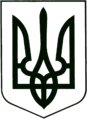 УКРАЇНА
МОГИЛІВ-ПОДІЛЬСЬКА МІСЬКА РАДА
ВІННИЦЬКОЇ ОБЛАСТІВИКОНАВЧИЙ КОМІТЕТ                                                           РІШЕННЯ №345Від 30.09.2022р.                                              м. Могилів-ПодільськийПро внесення змін до рішення виконавчого комітету міської ради від 28.09.2022 року №335 «Про призначення тимчасового перевізника з перевезення пасажирів на автобусному маршруті загального користування Могилів-Подільська АС – Серебрія»         Керуючись ст. 30 Закону України «Про місцеве самоврядування в Україні», відповідно до Закону України «Про автомобільний транспорт», пп. 2 п. 55 Порядку проведення конкурсу на перевезення пасажирів на автобусному маршруті загального користування, затвердженого постановою Кабінету Міністрів України від 03.12.2008 року №1081 (зі змінами), Правил надання послуг пасажирського автомобільного транспорту, затверджених постановою Кабінету Міністрів України від 18.02.1997 року №176 (зі змінами), наказу Міністерства транспорту та зв’язку України від 07.05.2010 року №278, враховуючи лист Могилів-Подільського міського комунального підприємства «Комбінат комунальних підприємств» від 29.09.2022 року №262, -виконком міської ради ВИРІШИВ:1. Внести зміни в рішення виконавчого комітету міської ради від 28.09.2022 року №335 «Про призначення тимчасового перевізника з перевезення пасажирів на автобусному маршруті загального користування Могилів-Подільська АС - Серебрія», а саме пункт 3 викласти у новій редакції: «Погодити з 03.10.2022 року наданий Могилів-Подільським міським комунальним підприємством «Комбінат комунальних підприємств»  економічно обґрунтований розрахунок вартості перевезення пасажирів на   автобусному маршруті загального користування Могилів-Подільська АС – Серебрія, в розмірі 15,00 грн за проїзд пасажира згідно з додатком 2», що додається.2. Відділу інформаційної діяльності управління культури та інформаційної діяльності міської ради (Григор’єва О.В.) оприлюднити дане рішення в засобах масової інформації.3. Контроль за виконанням даного рішення покласти на першого заступника міського голови Безмещука П.О..       Міський голова 						 Геннадій ГЛУХМАНЮК                                                                                                       Додаток                                                                                          до рішення виконавчого                                                                                           комітету міської ради                                                                                          від 30.09.2022 року №345                                                                                                         Додаток 2                                                                                        до рішення виконавчого                                                                                        комітету міської ради                                                                                                                                                                              від 28.09.2022 року №335Розрахунок тарифу на перевезення пасажирів на автобусному маршруті загального користування Могилів-Подільська АС - Серебрія        ____________________________________________________________ Перший заступник міського голови                                        Петро БЕЗМЕЩУК